PRESIDENT:	Mob:  087 7822016Patrick Empey	pempey@pobox.comHON. SECRETARY:	Tel:  041 9822007 Mob:  087 9901981Julie Carr	martin114@eircom.net You are invited to: Compass Interactive MeetingDate: Saturday 17th November, 2018 at 10.30 a.m.Venue:  Midleton College, Midleton, Co. CorkAgenda10.30 a.m. 	Coffee on arrival11.00a.m.	Presentation on National Parents’ Council Post Primary by Paul Rolston, Deputy President Compass and Director Npcpp.11.45 a.m.	Talk and Discussion"Your Parental Wellbeing and its’ Impact on your Children”We are delighted that this talk will be presented byMr. Brendan DennehyBrendan is a facilitator, trainer and author of the book ‘Fed Funded and Ferried – A Father’s Guide to Happy Children’. In 2010, he developed ‘The Fatherhood Programme’ which he has delivered to hundreds of fathers and mothers in schools, organisations and community settings throughout Ireland. (See fatherhood.ie). Brendan is a guest lecturer on the SafeMed Programme, an evidence-based health and wellbeing programme, in the School of Medicine & Health UCC and Harvard Medical School. Brendan is a Director of the NPCpp (National Parents Council Post Primary), a member of NCCA (National Council for Curriculum Assessment) and a member of PACCS (Parents Association of Comprehensive & Community Schools). He is a coordinator for a mental health programme, married with three children and lives in Cork.1.00 p.m. 	Lunch for those who would like to avail of it.  (If so please email martin114@eircom.net)We hope that many parents from Compass affiliated schools can attend and look forward to seeing you at School.  We extend our thanks to the Principal, Mr. Edward Gash and the Parent Teacher Association, for facilitating this Interactive Meeting.Julie Carr - Secretary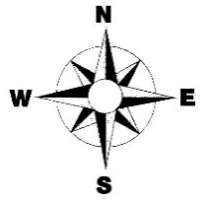 National Association of COMPASSCo-operation of Minority Religions & ProtestantParent Associations (Post Primary)